附件 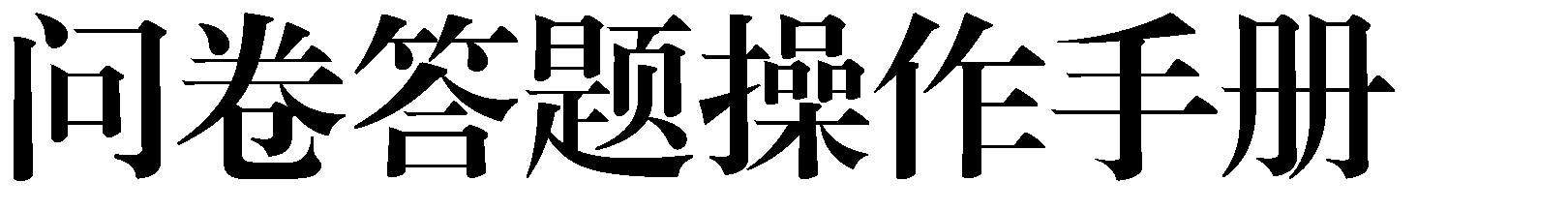 一、毕业生答题方式毕业生使用浏览器访问毕业生跟踪调查网门户，进入毕业生调查入口回答问卷。（一）进入网站打开电脑浏览器，在地址栏输入：https://gzdc.zjzs.net/web/。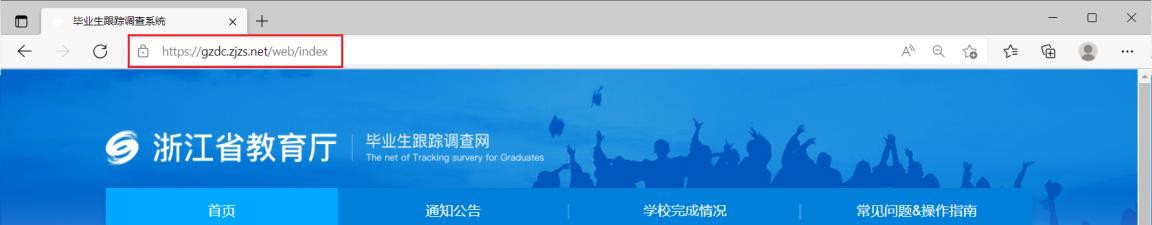 手机微信公众号扫描二维码。（公众号：《浙江省教育厅毕业生跟踪调查》，微信号：zjgzdc）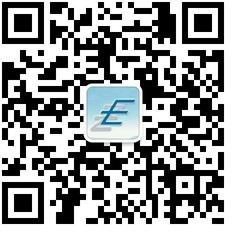 （二）调查入口进入网站首页后，点击毕业生调查入口进入入口页面。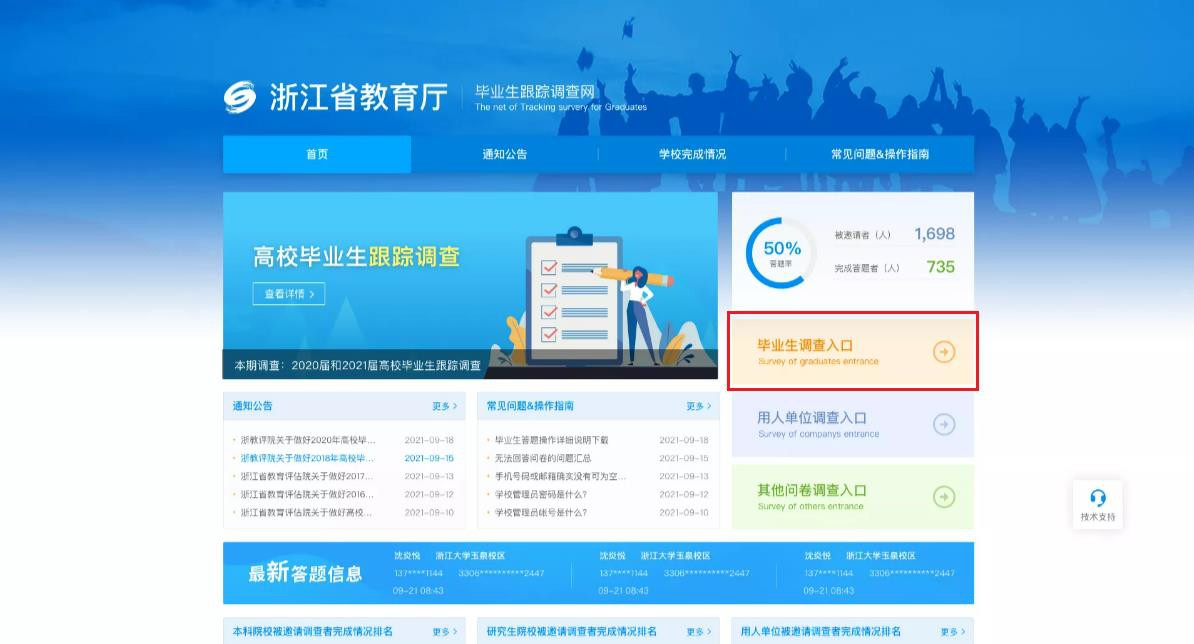 （三）验证方式短信验证输入毕业生上报给毕业学校的身份证号、手机号码，填写图形验证码，点击【免费获取验证码】，输入验证码后，点击【提交并验证】，验证通过后进入答题页面。说明：验证码有效时长为 5 分钟，每天最多发送 5 条验证码。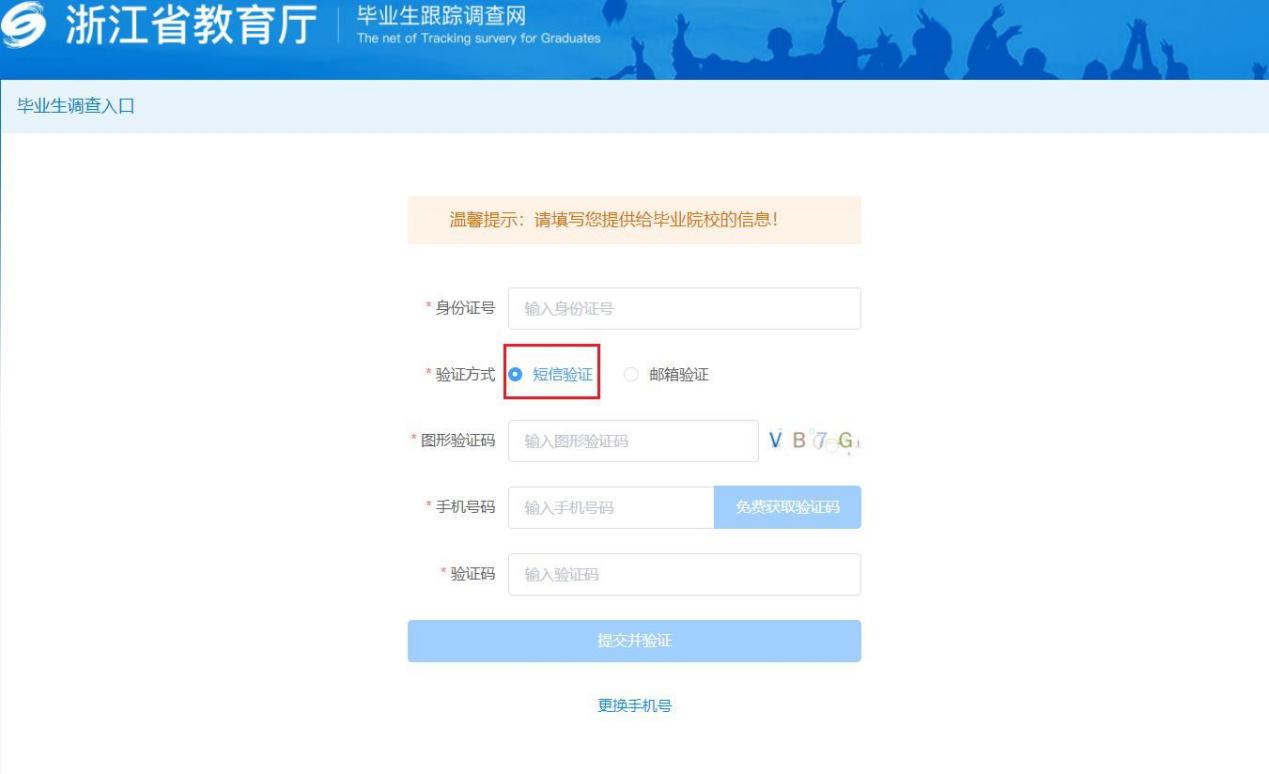 邮箱验证针对无法接收到短信的毕业生，可以选择邮箱验证。选择邮箱验证之前首先要提交邮箱验证申请并审核通过。点击【申请邮箱验证】，出现申请页面，输入毕业生提交给毕业学校的真实姓名、身份证号、手机号、邮箱号、学校名称、申请原因，点击【提交】，申请将由管理员审核，管理员申请审核通过之后，系统自动发送邮箱邀请码（邮箱邀请码有效期为一个月），收到邮箱邀请码之后才可选择邮箱验证。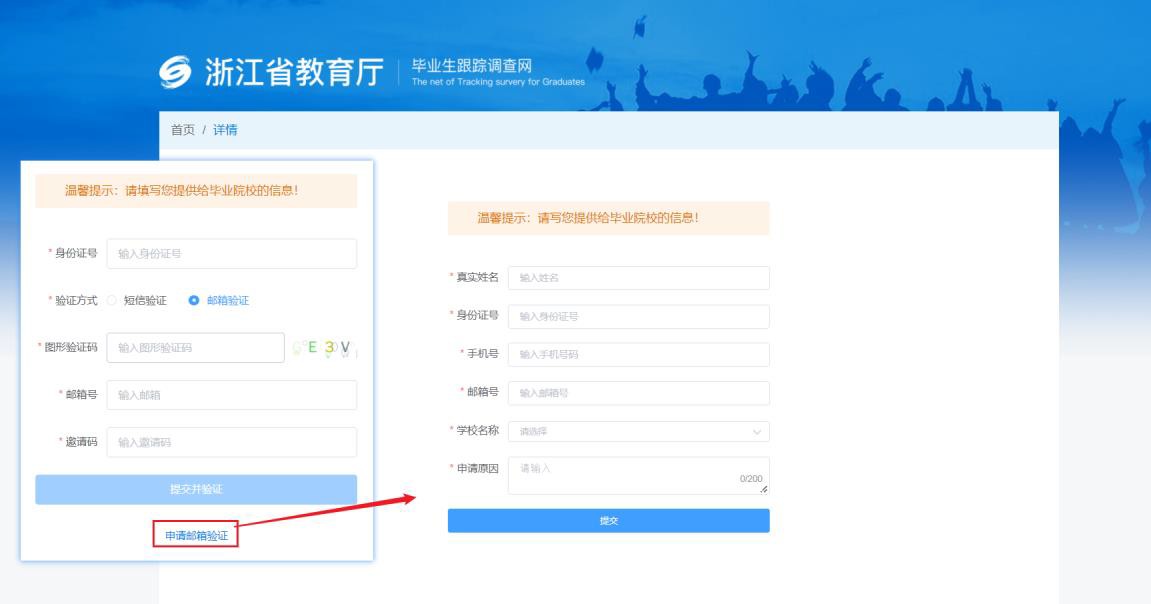 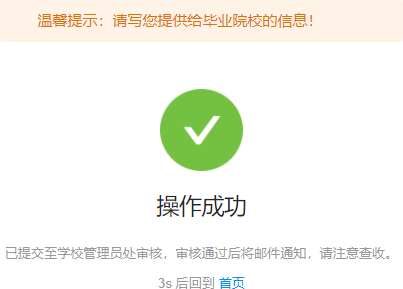 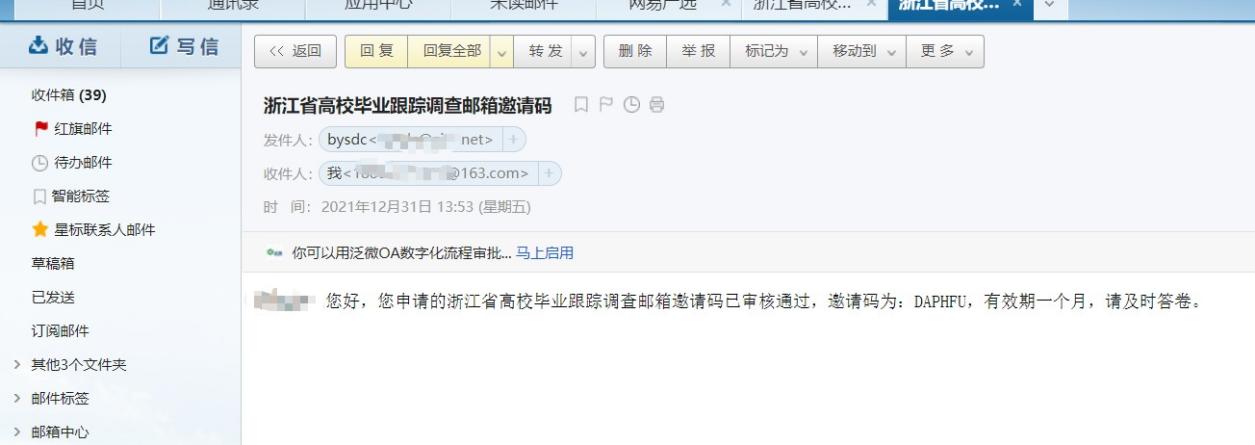 毕业生输入身份证号、图形验证码、邮箱号、邀请码，点击【提交并验证】，验证通过之后进入答题页面。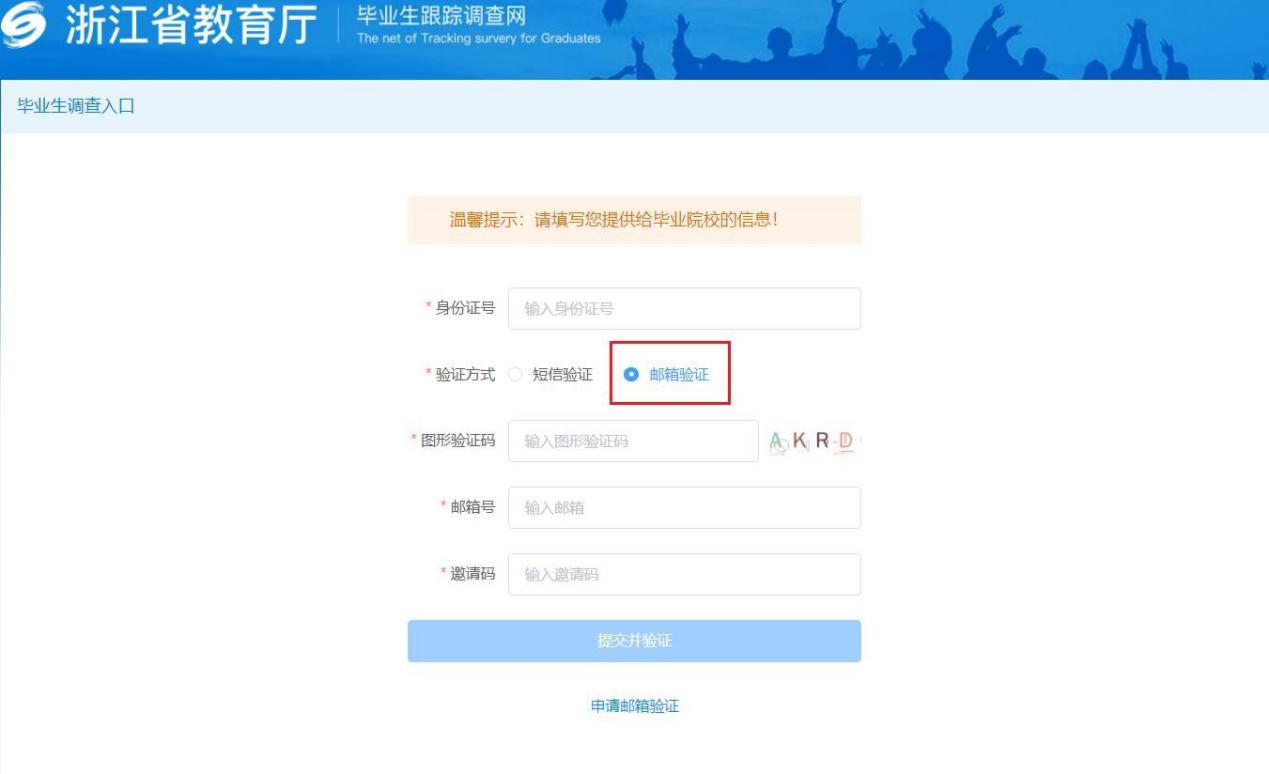 （四）问卷列表页面验证通过后，系统自动进入问卷列表页面，毕业生需对收集中的问卷进行答卷，非收集中状态的问卷不可答卷。如图：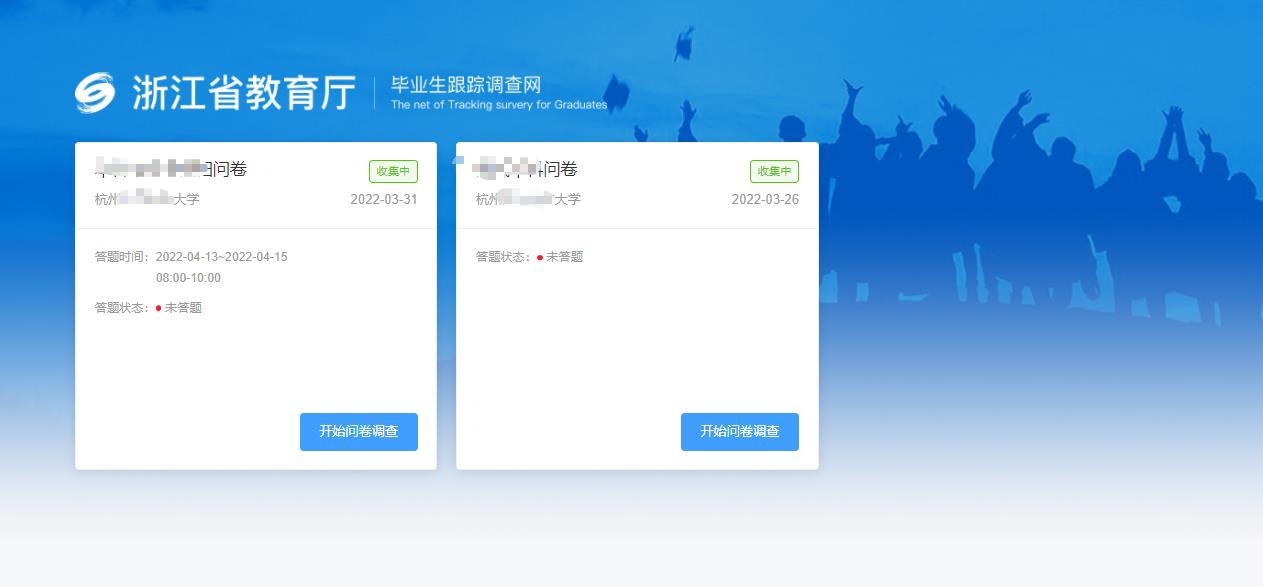 （五）答题页面点击【开始回答问卷】，开始答题。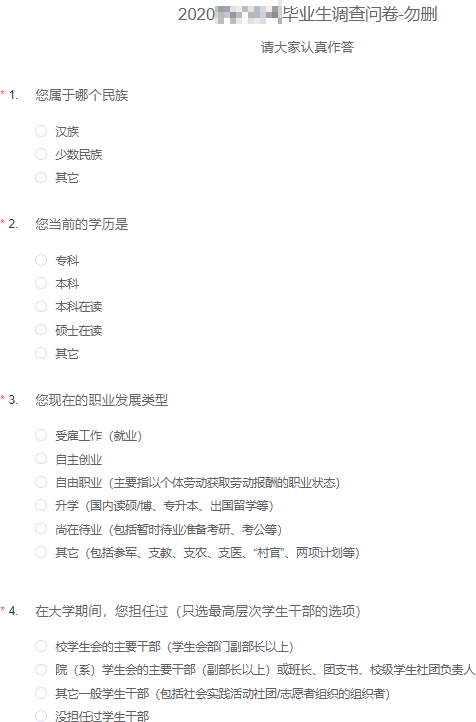 （六）完成答题完成答题后，点击【提交】即可。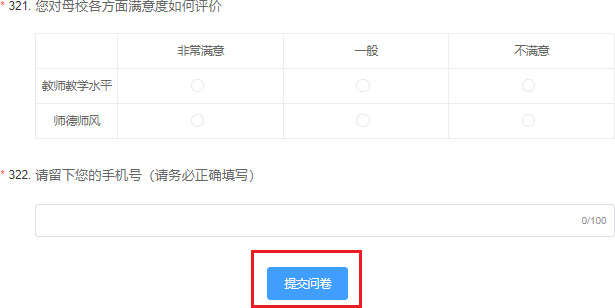 二、用人单位答题方式用人单位使用浏览器访问毕业生跟踪调查网门户，进入用人单位调查入口回答问卷。（一）进入网站打开电脑浏览器，在地址栏输入：https://gzdc.zjzs.net/web/。手机微信公众号扫描二维码（公众号：《浙江省教育厅毕业生跟踪调查》，微信号：zjgzdc）（二）调查入口进入网站首页后，点击用人单位调查入口进入入口页面。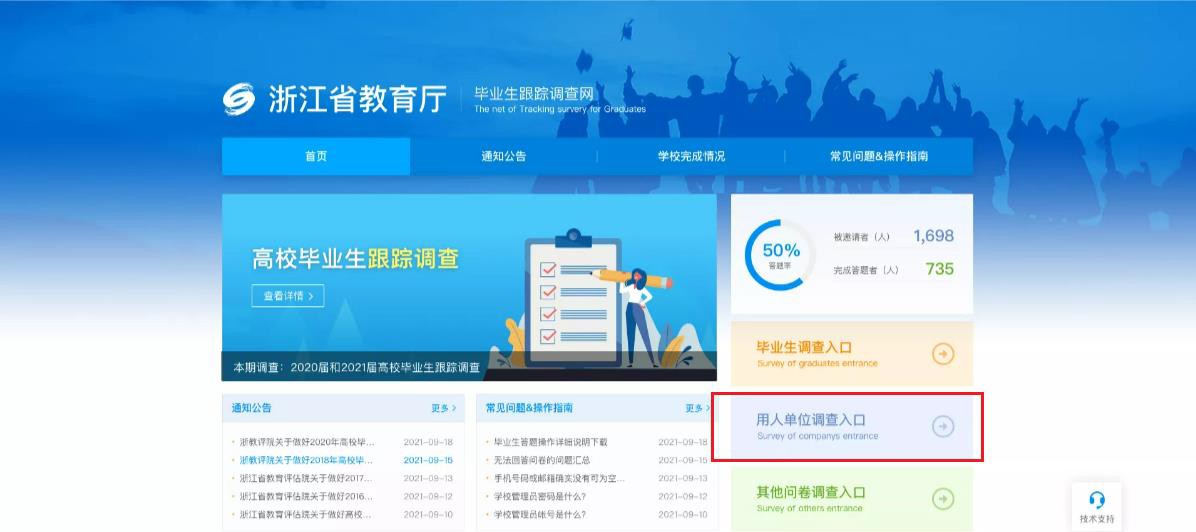 （三）验证方式输入用人单位上报给高校的手机号码，填写图形验证码，点击【免费获取验证码】，输入验证码后，点击【提交并验证】， 验证通过后进入答题页面。说明：验证码有效时长为 5 分钟，每天最多发送 5 条验证码。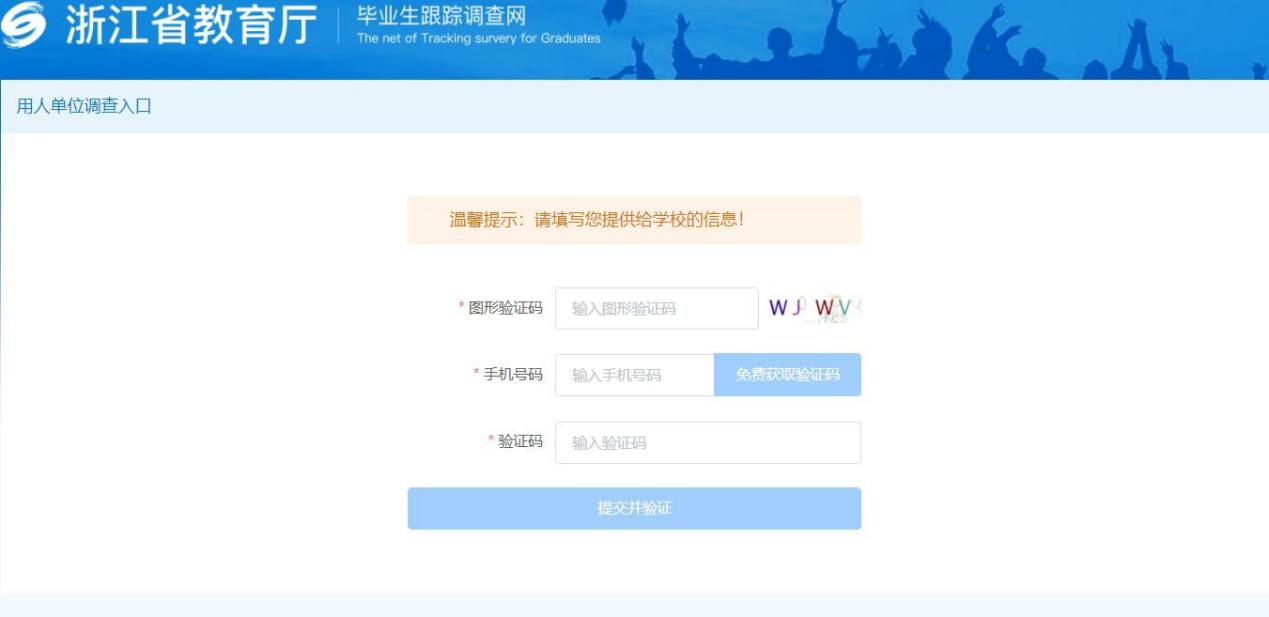 （四）问卷列表页面验证通过后，系统自动进入问卷列表页面，因可能存在多个高校毕业生在该用人单位就业，所以需回答多份关联不同高校的问卷，非收集中状态的问卷不可答卷。如图：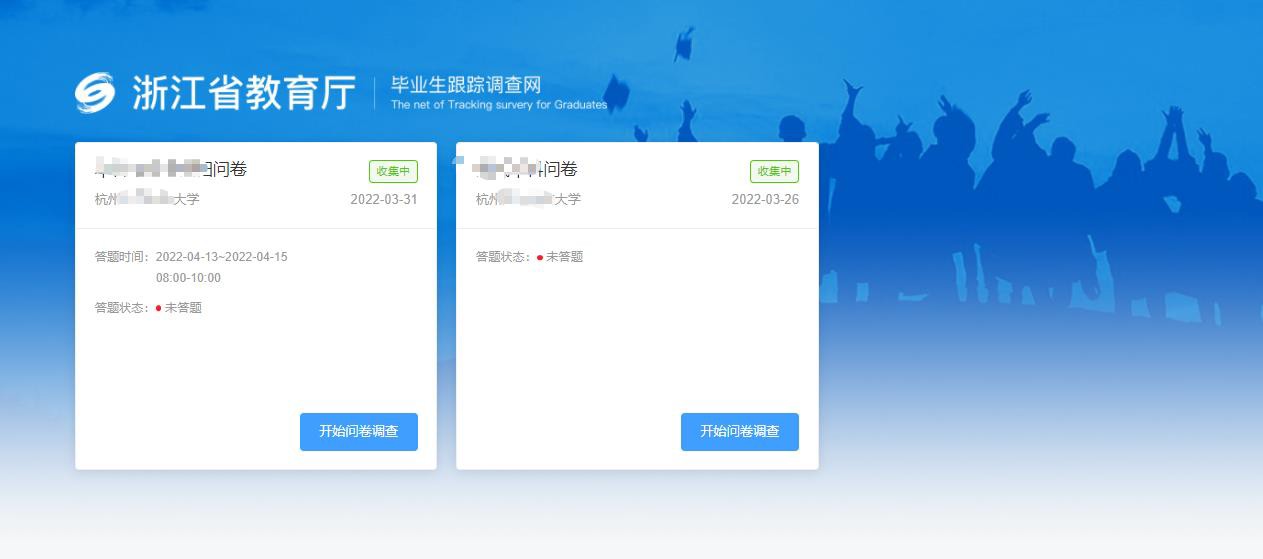 （五）答题页面点击【开始回答问卷】，开始答题。（六）完成答题完成答题后，点击【提交】即可。三、常见问题（一）进入网站部分浏览器打开网页可能显示异常，如 360 浏览器，请切换至极速模式访问。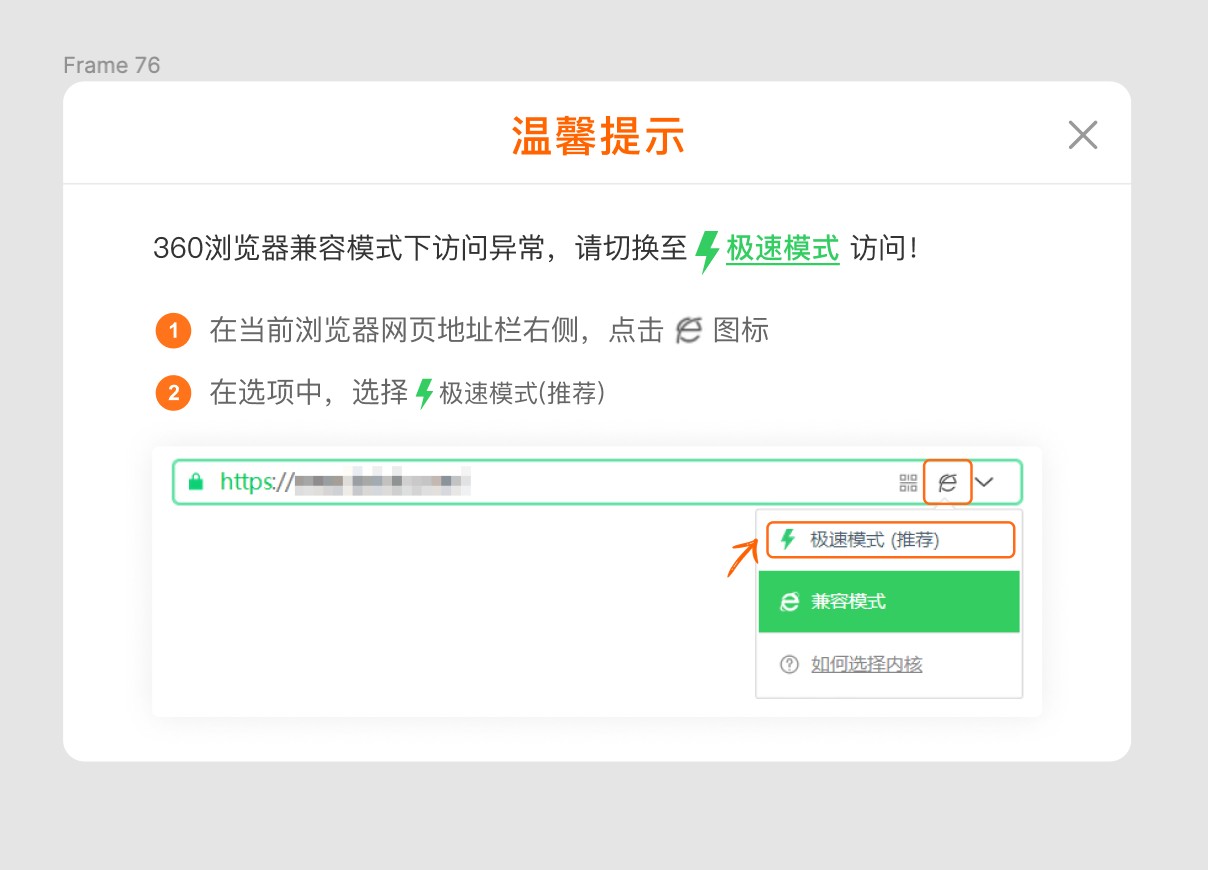 （二）未收到短信邀请调查活动开始后，系统会发送短信邀请通知，若未收到短信邀请，首先确认是否在拦截短信中，若未在拦截短信中找到，可能是登记的手机号有误，可联系学校负责人处理。（三）更换手机号若毕业生上报给高校的手机号与现有手机号不匹配，学生可自行在界面更换手机号。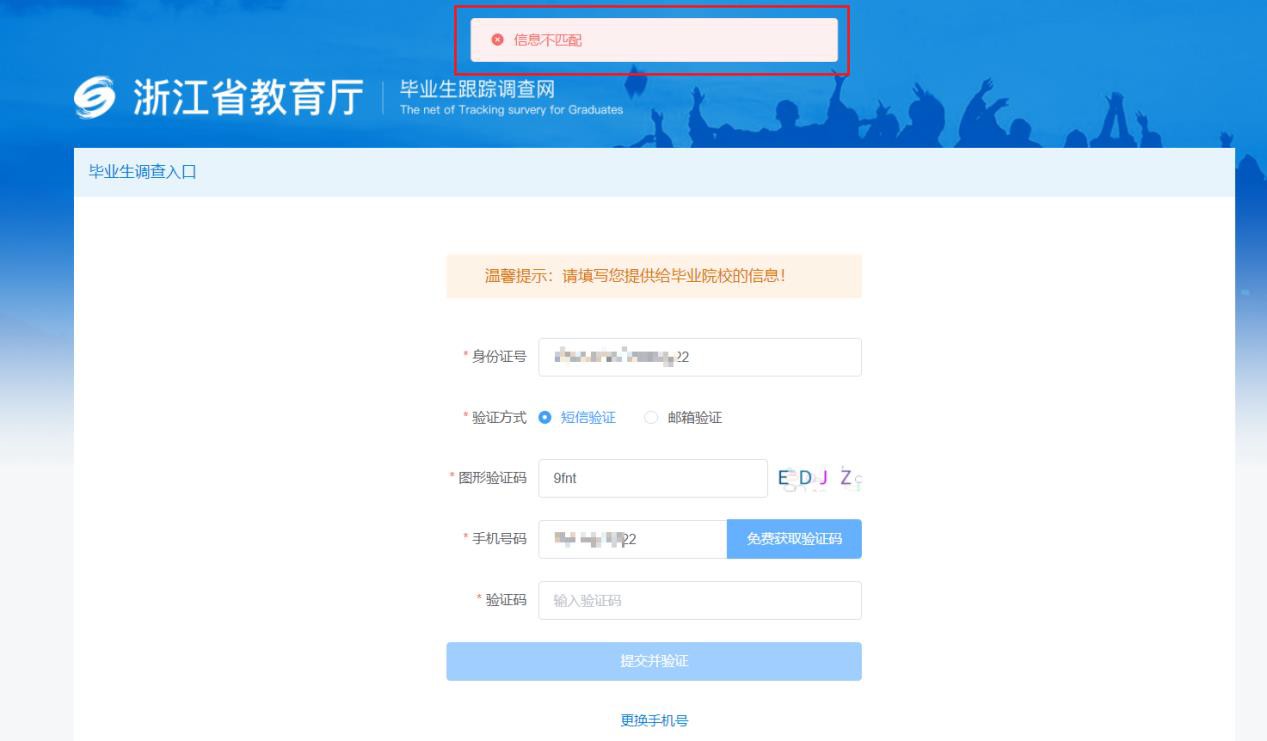 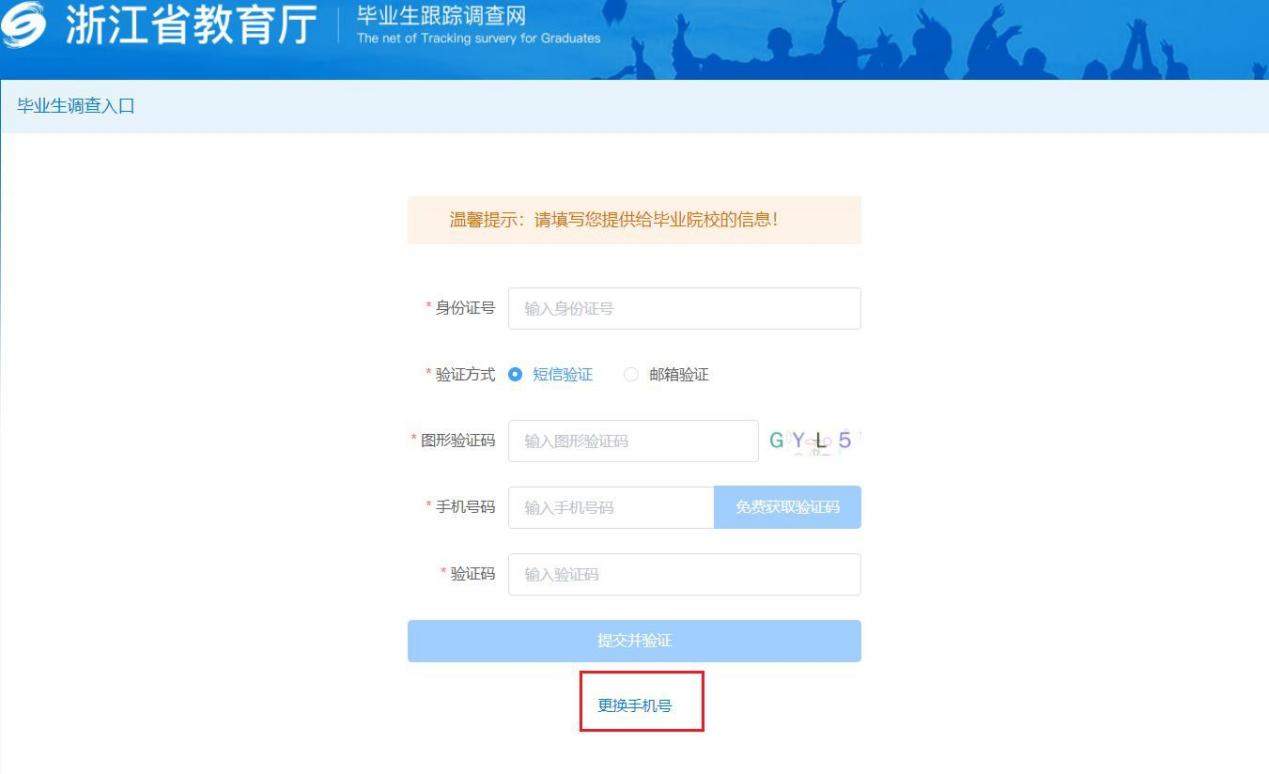 点击【更换手机号】，填写基本信息，输入提供给毕业学校的真实姓名、身份证号、原手机号、新手机号，点击【免费获取验证码】，输入验证码，点击【下一步】，进入身份确认页面。说明：若原手机号输入提示错误，需联系学校负责人修改。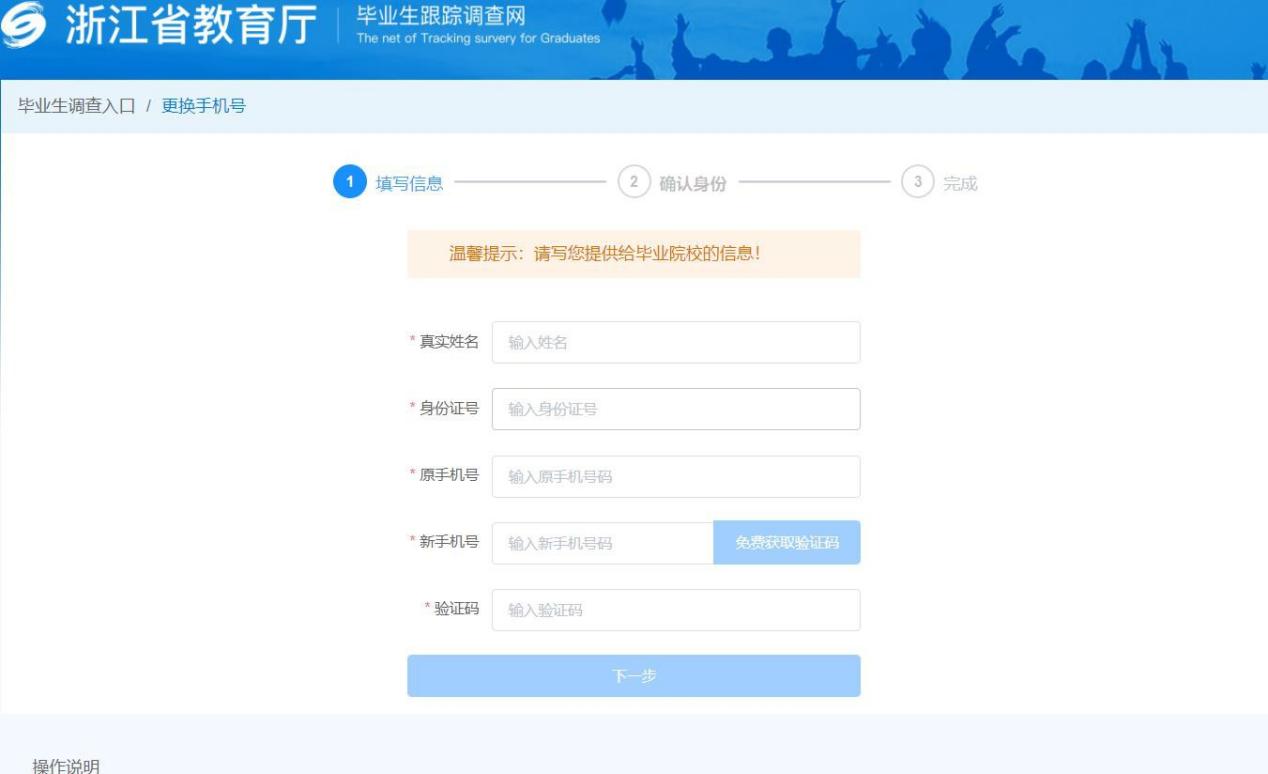 身份确认页面需回答三个随机问题，点击提交，若问题全部回答正确，手机号即可更换成功。点击开始调查问卷按钮，使用新手机登录答卷即可。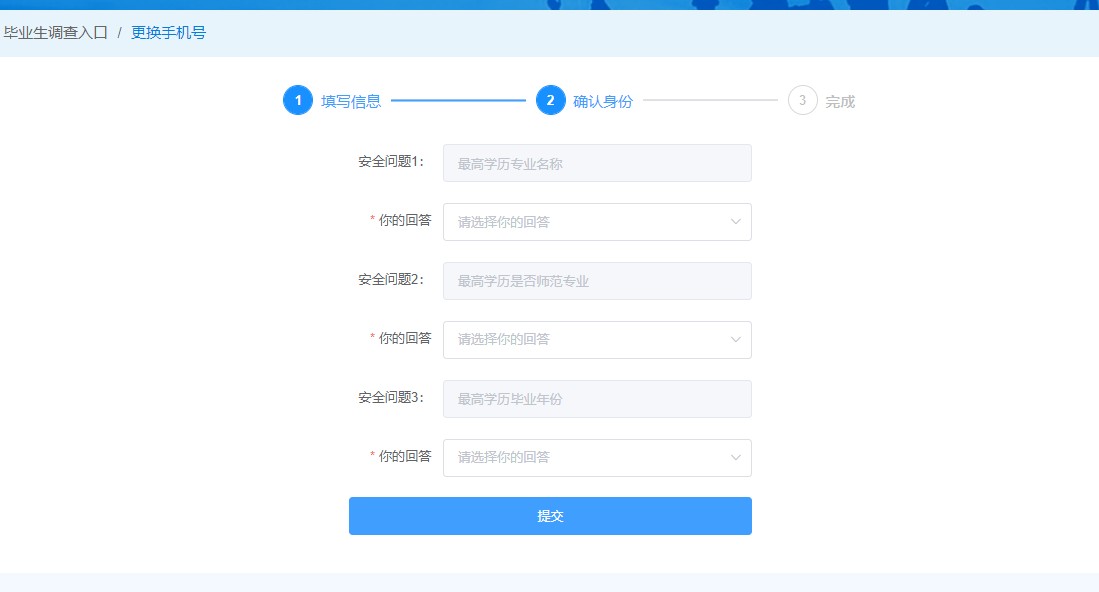 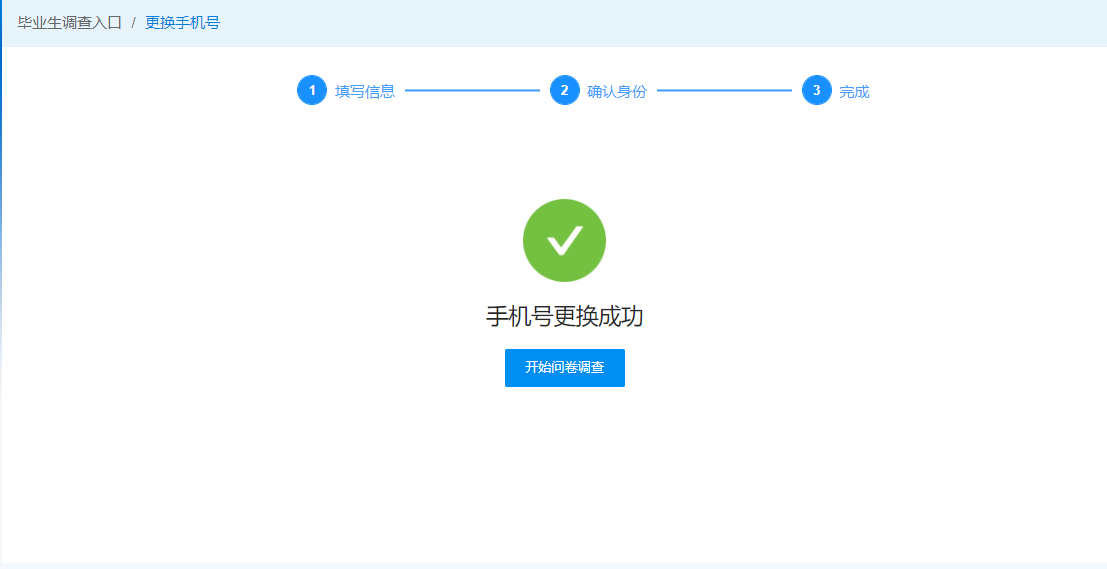 （四）申请邮箱邀请码回答问卷点击【申请邮箱验证】，出现申请页面，输入毕业生提交给毕业学校的真实姓名、身份证号、手机号、邮箱号、学校名称、申请原因，点击【提交】，申请将由管理员审核，管理员申请审核通过之后，系统自动发送邮箱邀请码（邮箱邀请码有效期为一个月），收到邮箱邀请码之后才可选择邮箱验证。